ГУ «Могилевская областная государственная  инспекция по семеноводству, карантину и защите растений»+ СИГНАЛИЗАЦИОННОЕ СООБЩЕНИЕВНИМАНИЕ: Гельминтоспориоз ячменя!!от 12 июня  2020 года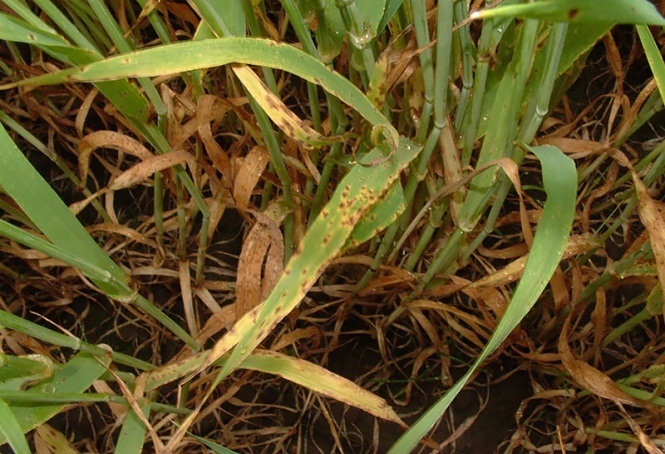 Первоначальные симптомы заражения гельминтоспориозом наблюдаются в фазу кущения. Интенсивное развитие болезни совпадает с цветением и наливом зерна.На листьях появляются овальные бурые пятна с бледно-желтым ободком и сетчатым рисунком из продольных и поперечных полосок.На пятнах образуется темно-серый налет конидиального спороношения. Светло-бурые малозаметные пятна могут быть также на колосковых чешуях и зерне.Благоприятными погодными условиями для поражения растений болезнью является пониженный температурный фон и повышенная влажность в период посев-всходы-кущение культуры.На посевах ячменя в настоящее время отмечается фаза выход в трубку - флаг-лист. Отмечено проявление гельминтоспориоза на втором сверху листе (Ф-л «Пищевик-Агро»- 30% пораженных растений).Теплая с часто проходящими дождями погода будет способствует дальнейшему распространению и развитию заболевания. Согласно рекомендациям РУП "Институт защиты растений":Фунгицидную обработку следует проводить при начальных признаках развития гельминтоспориоза и благоприятными  погодными условиями для поражения растений, не дожидаясь фазы флаг лист.В соответствии со статьей 22 Закона Республике Беларусь «О карантине и защите растений» в республике допускаются к применению только средства защиты растений, прошедшие государственную регистрацию и включенные в Государственный реестр средств защиты растений и удобрений, разрешенных к применению на территории Республики Беларусь. Применение средств защиты растений должно осуществляться при реализации мероприятий по защите растений в соответствии с требованиями санитарных правил, иными обязательными для соблюдения требованиями ТНПА и с соблюдением рекомендаций по применению средств защиты растений лицами, имеющими специальную подготовку, а также с учетом требований, установленных законодательными актами в области охраны окружающей среды и рационального использования природных ресурсов.Отдел фитосанитарной диагностики, прогноза и контроля за применениемсредств защиты растений.Метод учётаОсмотр трёх верхних листьев ( 10 стеблей в 10 местах)Порог вредоносностиНаличие признаков заболевания на 2-ом сверху листе в фазу «флаг-лист - колошение – цветение у 50% растений при пороговом развитии (1-5%) и благоприятном гидротермическом режиме 